ČESKÝ JAZYK   A  LITERATURAPovinný úkol k odevzdání: (zadání úkolu, rozsah, způsob zpracování,..)Tento týden budeme opakovat a upevňovat pravopis měkkých a tvrdých souhlásek.Učebnice ČJ- str . 102 – Co jsme se naučiliStr. 102-  cv. 1 a cv. 2-  úterý, středaNa folii doplnit i, í, y, ý a ústně zdůvodnit pravopis, obě cvičení napsat do domácího sešitu, každý den napiš do sešitu pouze jedno cvičení, to zvládneš sám, vždyť jsi šikulka.Str. 103- cv. 3, 4, 5, 6- nejprve doplnit na folii tužkou, ústně zdůvodnit pravopisVe středu- napiš do sešitu cv. 6, odpověz na otázky pod článkem, namaluj veverku.Ve čtvrtek-na folii doplnit na str. 104 cv. 8, 9, 10, 11- ústně zdůvodnit pravopiscv. 11 – napsat do domácího sešitu a poslat na email ke kontrole do pátku 25. 3. 202V pátek-25.3.2020- str. 105 -ústně zvládnou cv 13, popros rodiče o společné napsání diktátu – cv. 14.Zkus si sám diktát opravit podle učebnice, najít chyby a ohodnotit se. Dokaž všem, že jsi šikulka a učivo jsi zvládl. Můžeš si do domácího sešitu napsat své hodnocení podle str. 105.Ke kontrole- cvičení 11 poslat do pátkuPříloha-doplň pouze na folii tužkou s ústním zdůvodněním, slouží na procvičování, nemusíš /ale můžeš/ napsat.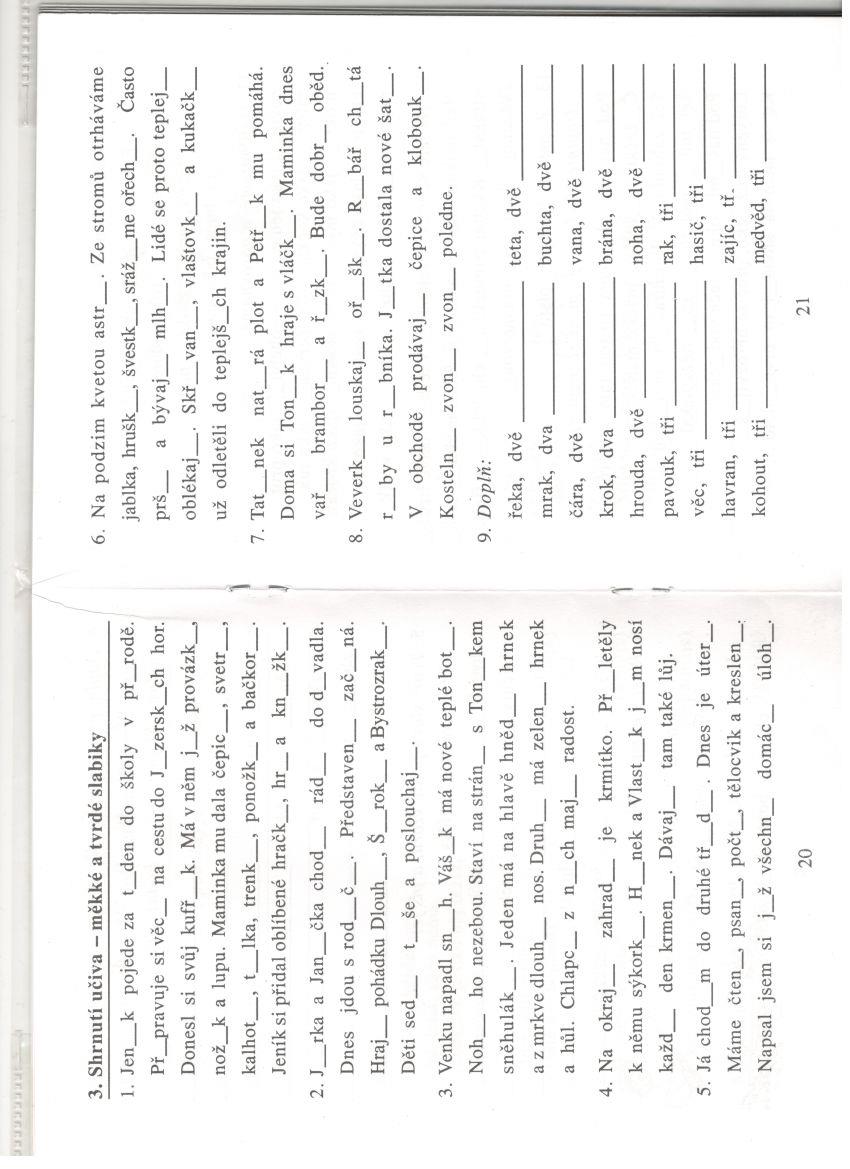 .ČTENÍPovinný úkol k odevzdání: (zadání úkolu, rozsah, způsob zpracování,..)Čítanka-str.94- Začalo jaro.Přečti si článek První jarní píseň a báseň Předjaří.Napiš do domácího sešitu, kteří ptáci u nás již prozpěvují.Přečíst článek Jaro – str. 95 a odpovědět písemně na otázku pod článkem.Přečíst článek – Sluníčko a jarní zdravení – odpovědět písemně do sešitu na otázky pod článkem.Pro radost všem - namaluj do domácího sešitu veselý jarní obrázek –„ Ať je hezky na světě!“Nezapomeň si číst nějakou svoji oblíbenou knížku, pak nám o ní budeš ve škole vyprávět.MATEMATIKAPovinný úkol k odevzdání: (zadání úkolu, rozsah, způsob zpracování,..)Tento týden nás čeká příprava na násobeníVezmi si knoflíky, kuličky nebo fazole a tvoř z nich hromádky po dvou prvcích a říkej si:1 hromádka-1 krát 2 se rovná 22 hromádky-2 krát 2 se rovná 43 hromádky-3 krát 2 se rovná 6 Takto pokračuj až do deseti hromádek. Naučíš se krásně násobilku dvou.Příloha- pracovní sešit str. 14 – 15 - zasílám okopírované stránky, prosím vytisknout a pracovat podle návodu.Ke kontrole zvládnutí učiva prosím zaslat cv.4 a cv.5 ze str.15 do konce týdne.Děkuji.Další příloha slouží k procvičování a upevnění učiva, prosím vypracovat a vložit do sešitu domácí přípravy.Zároveň si opakuj sčítání a odčítání do 100.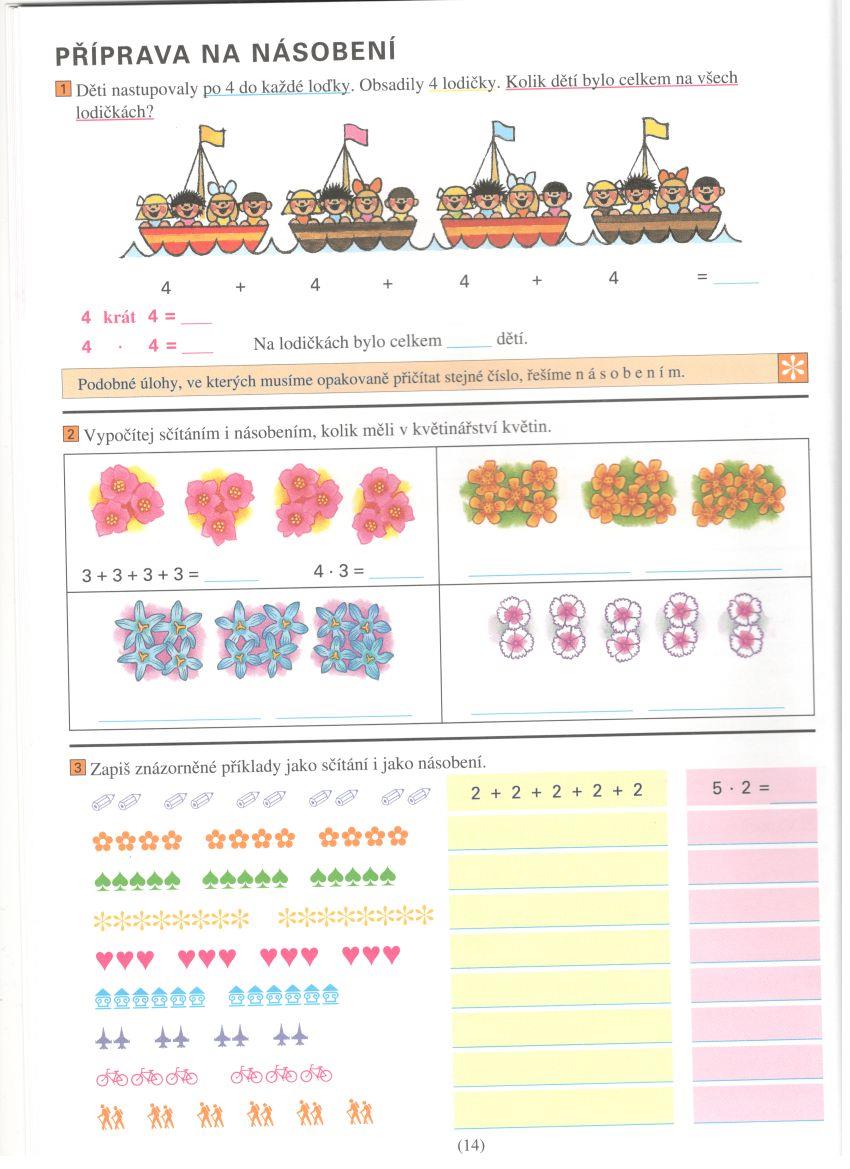 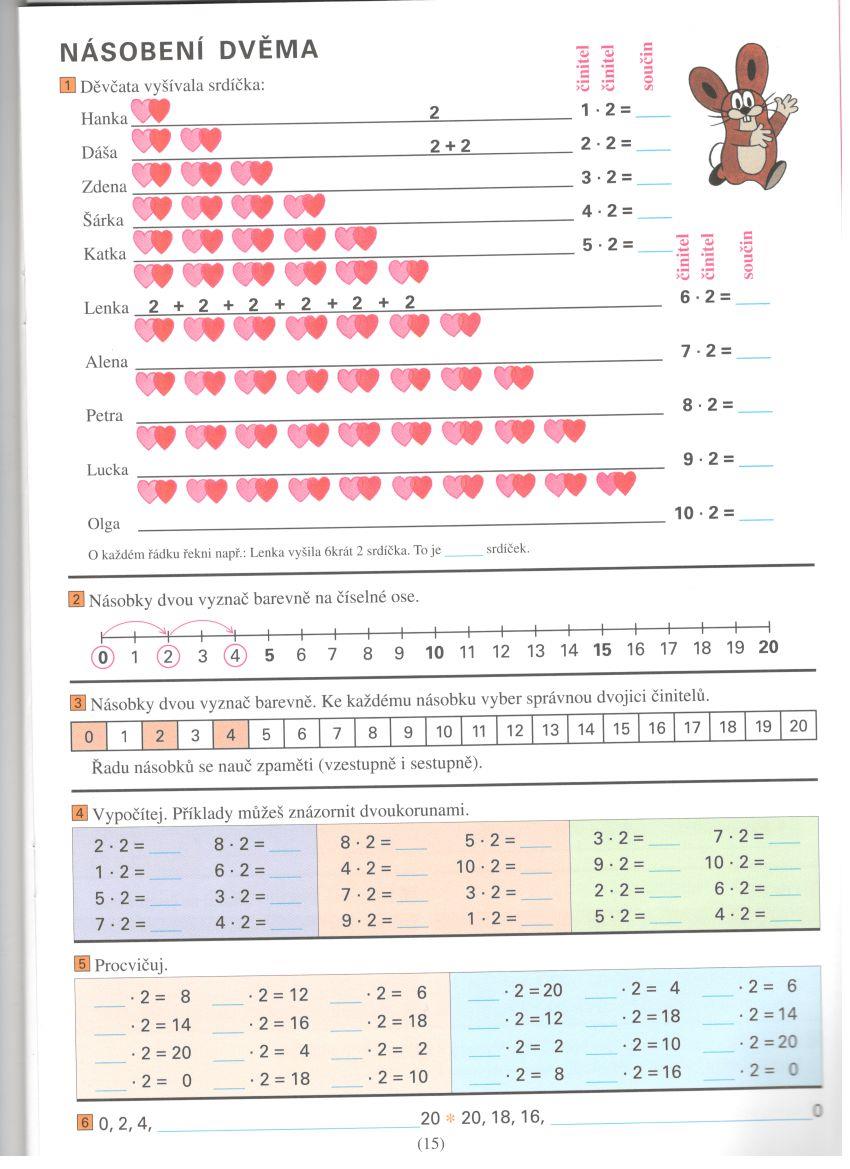 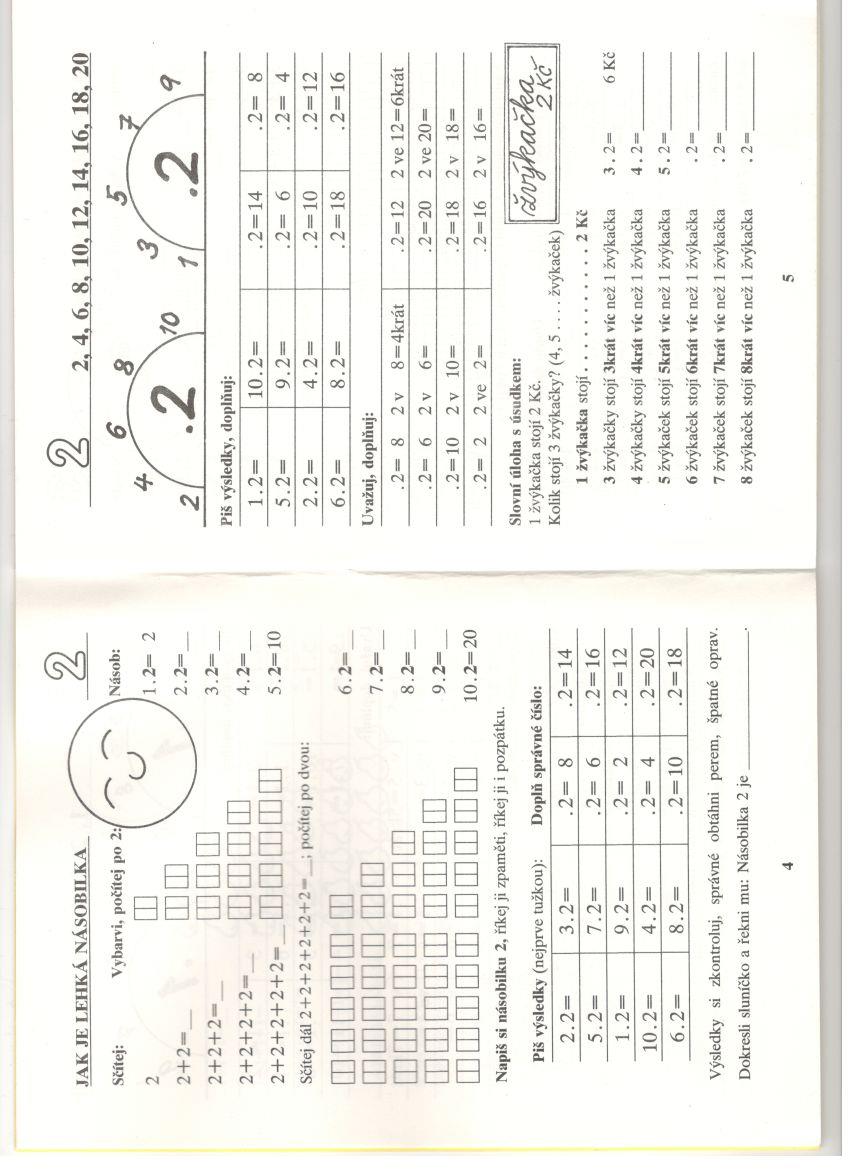 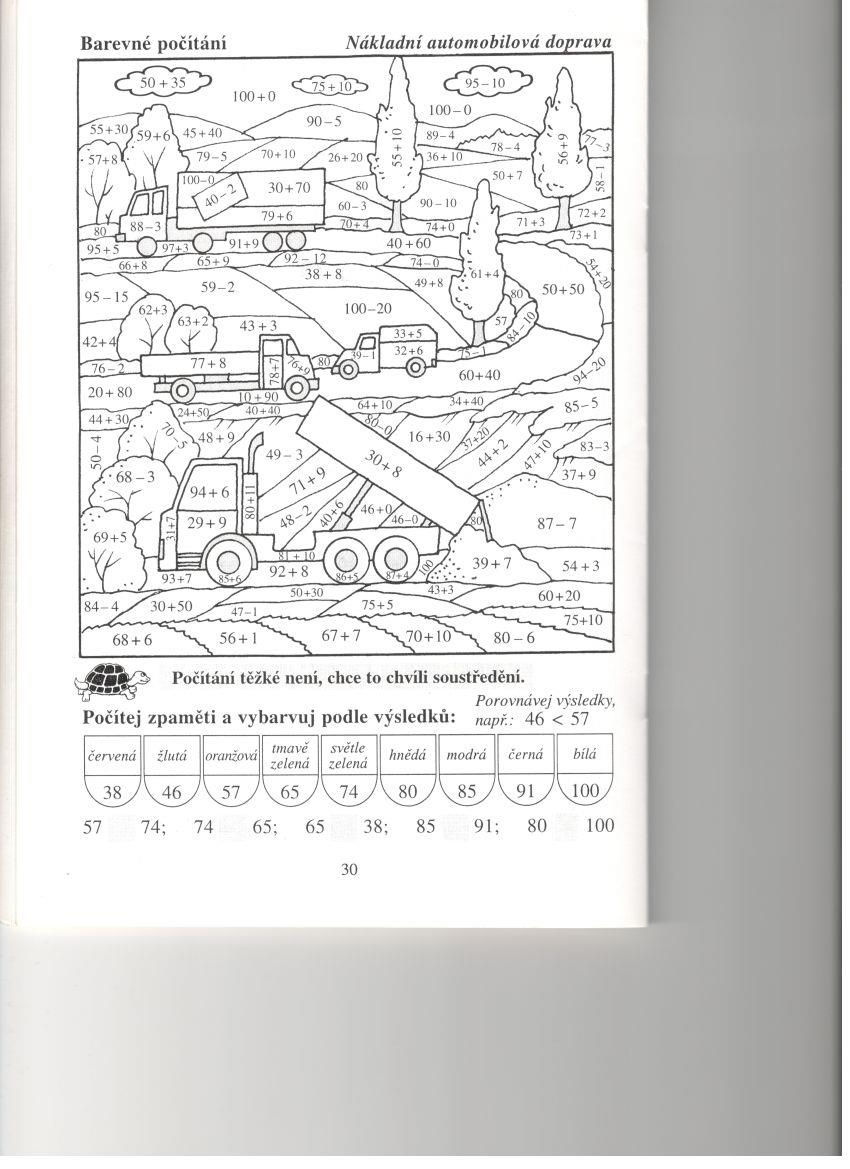 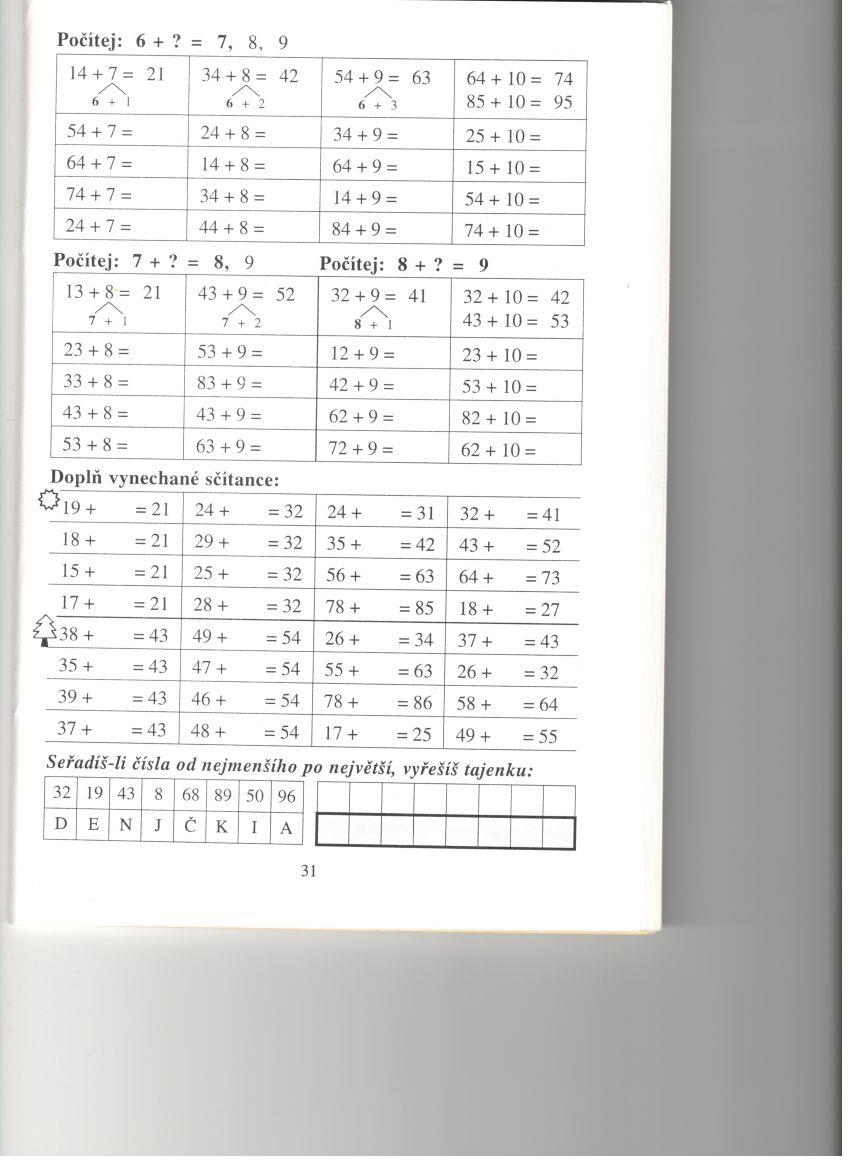 PRVOUKAPovinný úkol k odevzdání: (zadání úkolu, rozsah, způsob zpracování,..)Lidé a čas-vezmi si svoje domácí hodiny a nauč se na nich číst čas, rozděl si  hodinu  na čtvrt,  půl, tři čtvrtě a celá. Nastavuj si různě ručičky hodin a zkus správně přečíst tento čas na hodinách.Do domácího sešitu opiš a doplň toto zadání:1 hodina má … minut1 minuta má … vteřin1 týden je …dní1 den má … hodin24 hodin je …den.60 minut je … hodina.Vytisknout a vypracovat pracovní list str. 28, vypracovaný list si vlep do domácího sešitu.Nauč se perfektně nazpaměť měsíce v kalendářním a ve školním roce.Vezmi si svou učebnici Prvouky a pomalu a pečlivě si přečti str. 34-35. Pečlivě si všímej hodin u každého obrázku a řekni, jaký ukazují čas.Do domácího sešitu si sám napiš otázky a  odpovědi :Co dělám ráno?Co dělám dopoledne?Co dělám v poledne? Co dělám odpoledne?Co dělám večer?  Odpověz písemně podle obr. na str. 34 na otázku- Jaké máme druhy hodin? Tuto odpověď zašli jako vypracovaný úkol na email do konce týdne.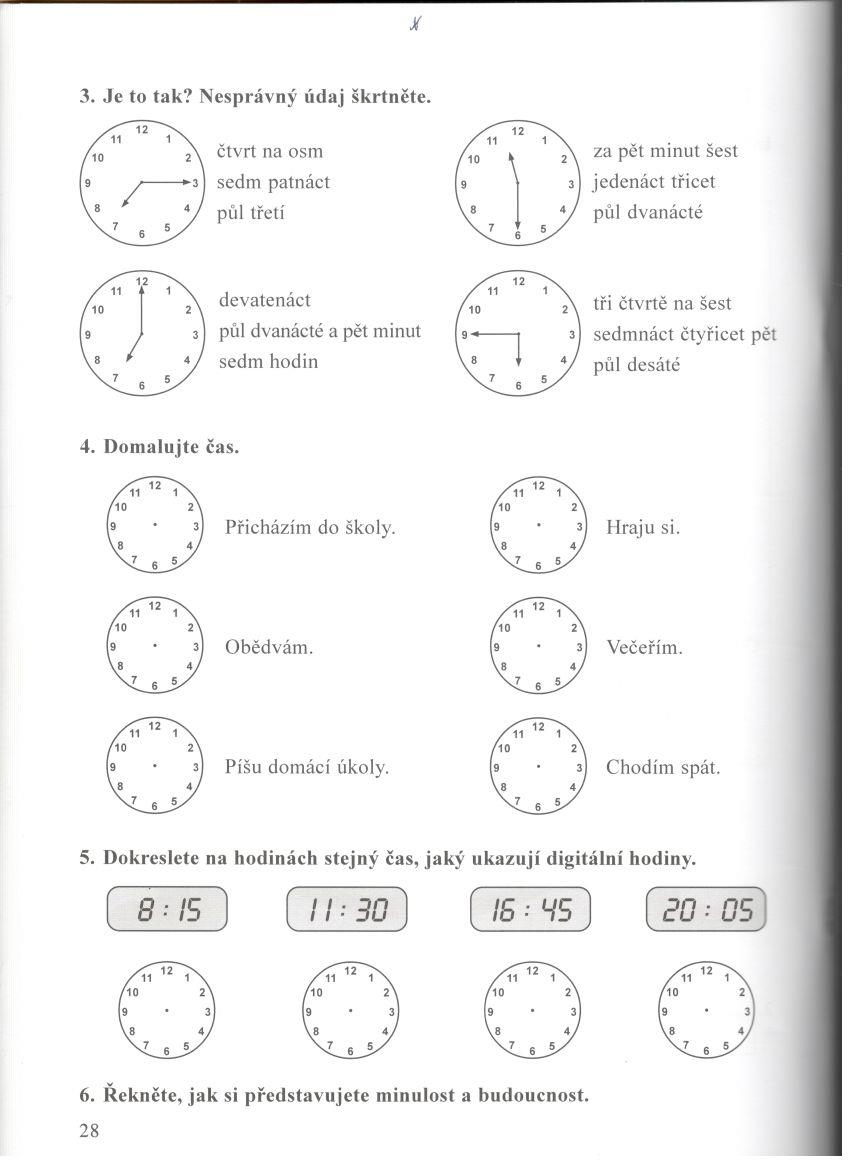 VÝTVARNÁ VÝCHOVAPovinný úkol k odevzdání: (zadání úkolu, rozsah, způsob zpracování,..)Namaluj libovolnou technikou veselý jarní obrázek s jarními květinami.PRACOVNÍ VÝCHOVAPovinný úkol k odevzdání: (zadání úkolu, rozsah, způsob zpracování,..)Zkus vyrobit z ruličky od toaletního papíru libovolnou jarní květinu.HUDEBNÍ VÝCHOVAPovinný úkol k odevzdání: (zadání úkolu, rozsah, způsob zpracování,..)Zkus si vzpomenout a zazpívat si nějakou jarní písničku.